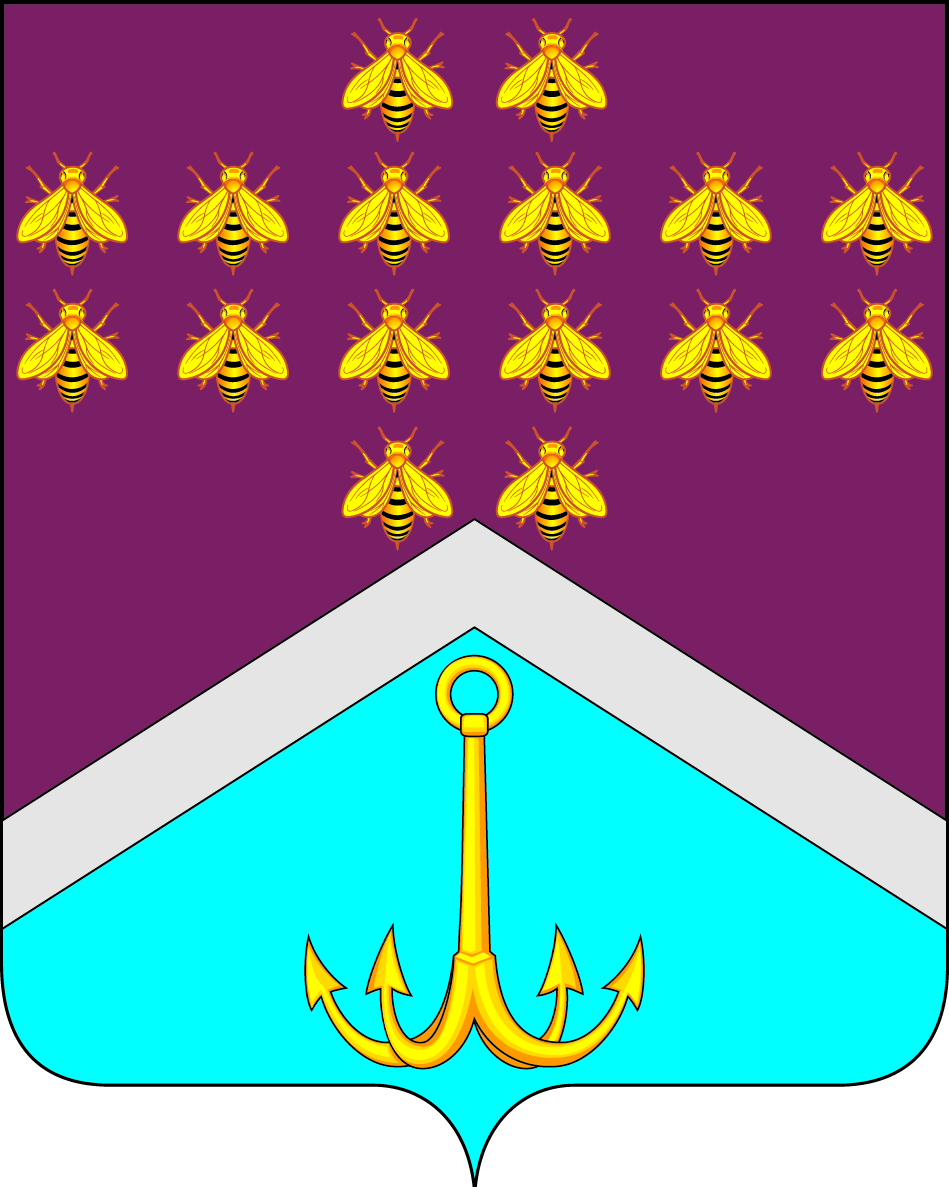 СОВЕТ НАРОДНЫХ ДЕПУТАТОВМОНАСТЫРЩИНСКОГО СЕЛЬСКОГО ПОСЕЛЕНИЯБОГУЧАРСКОГО МУНИЦИПАЛЬНОГО РАЙОНАВОРОНЕЖСКОЙ ОБЛАСТИРЕШЕНИЕот «02» ноября 2020 г. № 19        с. МонастырщинаОб утверждении состава комиссии по соблюдению требований к служебному поведению и урегулированию конфликта интересов в Совете народных депутатов Монастырщинского  сельского поселенияНа основании Федеральных законов от 06.10.2003 № 131-ФЗ «Об общих принципах организации местного самоуправления в Российской Федерации», от 25.12.2008 № 273-ФЗ «О противодействии коррупции», Устава Монастырщинского  сельского поселения, руководствуясь решением Совета народных депутатов Монастырщинского сельского поселения от 10.04.2018 № 198  «Об утверждении Положения о порядке рассмотрения вопросов, касающихся соблюдения требований к должностному поведению лиц, замещающих муниципальные должности и урегулирования конфликта интересов», Совет народных депутатов Монастырщинского сельского поселения решил:1. Утвердить состав комиссии по соблюдению требований к служебному поведению и урегулированию конфликта интересов в Совете народных депутатов Монастырщинского - сельского поселения (далее – Комиссия) согласно приложению.2. Комиссии в своей работе руководствоваться решением Совета народных депутатов  Монастырщинского   сельского поселения от 10.04.2018 № 198 «Об утверждении Положения о порядке рассмотрения вопросов, касающихся соблюдения требований к должностному поведению лиц, замещающих муниципальные должности и урегулирования конфликта интересов».3. Решение Совета народных депутатов Монастырщинского сельского поселения  от 16.02.2017 № 113 «Об утверждении состава комиссии по соблюдению требований к служебному поведению и урегулированию конфликта интересов в Совете народных депутатов Монастырщинского  сельского поселения» признать утратившим силу.4. Контроль за выполнением данного решения возложить на главу Монастырщинского сельского поселения Сывороткина Ю.Н.Глава Монастырщинского сельского поселения                    Ю.Н. СывороткинПриложениек решению Совета народных депутатовМонастырщинского сельского поселенияот  02.011.2020 № 19Состав комиссиипо соблюдению требований к служебному поведениюи урегулированию конфликта интересов в Совете народных депутатов Монастырщинского сельского поселенияСыкалова Л.В. - председатель постоянной комиссии по бюджету, налогам, финансам и предпринимательству, по аграрной политике, земельным отношениям, муниципальной собственности и охране   окружающей среды, председатель комиссии;Карташова В.А. – председатель постоянной комиссии по социальным вопросам, заместитель председателя комиссии;Прядкина С.В. – ведущий специалист администрации Монастырщинского сельского поселения, секретарь комиссии;Члены комиссии:Сывороткин Ю.Н.  – глава Монастырщинского сельского поселения;Агарушева Татьяна Вячеславна – председатель постоянной комиссии  по промышленности, транспорту, связи, ЖКХ, топливно-энергетическому комплексу, по местному самоуправлению, правотворческой деятельности, депутатской этике.